COLEGIO EMILIA RIQUELME   PRUEBA BIMESTRAL SEGUNDO PERIODO VALORACION - 15% COLEGIO EMILIA RIQUELME   PRUEBA BIMESTRAL SEGUNDO PERIODO VALORACION - 15% COLEGIO EMILIA RIQUELME   PRUEBA BIMESTRAL SEGUNDO PERIODO VALORACION - 15% COLEGIO EMILIA RIQUELME   PRUEBA BIMESTRAL SEGUNDO PERIODO VALORACION - 15% 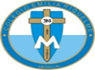 Nombre y Apellido:           Nombre y Apellido:           Nombre y Apellido:           Nombre y Apellido:           Fecha:  JunioAsignatura:   Religión 2º PeriodoGrado:   11ºDocente: Rubiela Uribe R.Docente: Rubiela Uribe R.Lea cuidadosamente los textos y elija la respuesta correcta.1. El pilar fundamental de la doctrina sobre la Justicia social y el desarrollo de los pueblos es la Gaudium et Spes; ella contiene los elementos para la construcción social. Según el texto este documento afirma que se debe facilitara. Los solo valores éticos a todos.b. Los valores religiosos para unos cuantos creyentes.c. El alimento, vestido, salud, vivienda y educación para todos.d. Los valores cristianos es decir, la salvación para todos.2. La Doctrina Social tiene como finalidad la transformación del corazón y la mente para que el ser humano viva desde la verdad. Según el texto el fin de la Doctrina Social es:a. Que el ser humano ame a Dios.b. Que el ser humano sea digno.c. Que se vivan desde la verdad.d. Que se dé una transformación del corazón.3. El derecho a la tierra y al territorio es parte fundamental de la vida y cultura de las comunidades rurales, por tanto, como Iglesia queremos que en nuestro país sea posible garantizar este derecho a las comunidades que han carecido de tierras. Frente al texto el querer de la Iglesia es:a. Que el gobierno garantice vivienda para todos.b. Que el gobierno brinde salud para todos.c. Que el gobierno apoye la educación para todos. d. Que busque estrategias y de soluciones para todos.4. La justicia es la base de la doctrina social de la Iglesia, se entiende como la disposición a respetar los derechos de cada uno y a establecer en las relaciones humanas, la armonía que promueve la equidad que le permita a la persona dar y recibir por partes iguales lo que le corresponde, respeto al bien común basado en el amor. Según el texto: La base fundamental de la doctrina social de la Iglesia está en:a. La justicia y la igualdad.b. La esperanza y el bien común.c. La justicia, la equidad y el Amor.d. La caridad y la paz.                                                5. Para hacer un encuentro más cercano a las nuevas políticas que dominan el campo mundial es necesario entender el término globalización como una nueva fase de la internalización de los mercados que pone en dependencia a las empresas y a las naciones nunca visto. Por tanto este texto está hablando de un mundo alejado de Dios pero inmerso en las nuevas ideologías, a esta concepción se le denomina: a. Mundo global y nuevas políticas.b. Globalización.c. Sectores económicos capitalistas.d. Nuevas tecnologías.Lea cuidadosamente los textos y elija la respuesta correcta.1. El pilar fundamental de la doctrina sobre la Justicia social y el desarrollo de los pueblos es la Gaudium et Spes; ella contiene los elementos para la construcción social. Según el texto este documento afirma que se debe facilitara. Los solo valores éticos a todos.b. Los valores religiosos para unos cuantos creyentes.c. El alimento, vestido, salud, vivienda y educación para todos.d. Los valores cristianos es decir, la salvación para todos.2. La Doctrina Social tiene como finalidad la transformación del corazón y la mente para que el ser humano viva desde la verdad. Según el texto el fin de la Doctrina Social es:a. Que el ser humano ame a Dios.b. Que el ser humano sea digno.c. Que se vivan desde la verdad.d. Que se dé una transformación del corazón.3. El derecho a la tierra y al territorio es parte fundamental de la vida y cultura de las comunidades rurales, por tanto, como Iglesia queremos que en nuestro país sea posible garantizar este derecho a las comunidades que han carecido de tierras. Frente al texto el querer de la Iglesia es:a. Que el gobierno garantice vivienda para todos.b. Que el gobierno brinde salud para todos.c. Que el gobierno apoye la educación para todos. d. Que busque estrategias y de soluciones para todos.4. La justicia es la base de la doctrina social de la Iglesia, se entiende como la disposición a respetar los derechos de cada uno y a establecer en las relaciones humanas, la armonía que promueve la equidad que le permita a la persona dar y recibir por partes iguales lo que le corresponde, respeto al bien común basado en el amor. Según el texto: La base fundamental de la doctrina social de la Iglesia está en:a. La justicia y la igualdad.b. La esperanza y el bien común.c. La justicia, la equidad y el Amor.d. La caridad y la paz.                                                5. Para hacer un encuentro más cercano a las nuevas políticas que dominan el campo mundial es necesario entender el término globalización como una nueva fase de la internalización de los mercados que pone en dependencia a las empresas y a las naciones nunca visto. Por tanto este texto está hablando de un mundo alejado de Dios pero inmerso en las nuevas ideologías, a esta concepción se le denomina: a. Mundo global y nuevas políticas.b. Globalización.c. Sectores económicos capitalistas.d. Nuevas tecnologías.6.  EL Neoliberalismo define un mercado altamente competitivo, este se desarrolla rápidamente como una forma de exclusión. A este criterio corresponde la famosa frase que dice: Si no hay pan para todos que al menos haya para mí. El neoliberalismo para un país es una forma de:a. Inclusión de algunas personas.b. Es un deterioro de la riqueza.c. Es una situación de pobreza.d. Exclusión de las personas más pobres.7. Pentecostés es la venida del espíritu santo sobre la Iglesia derramando sus 7 dones para acompañarla y animarla en todo su quehacer evangelizador.  El espíritu santo es el que nos ilumina y motiva nuestra vida para saber realizar y tener respuestas acertadas en nuestra vida. Según tu conocimiento No es un don del espíritu santo.a. el consejo y temor de Dios.b. la fe y la caridad.c. sabiduría y fortaleza.d. Piedad y ciencia.8. Desde el misterio público de Jesús, sus opositores y defensores de la ley de Moisés y del estado romano, se pusieron de acuerdo para acusarlo y llevarlo a la muerte por considerarse Hijo de Dios. Según el texto: Los motivos por los cuales los opositores llevaron a Jesús a la muerte fue: según el texto elija la respuesta correcta.a. Porque no cumplía la ley escrita, y ofrecía el perdón.b. Porque hacia lo contrario a las normas estipuladas.c. Porque curaba en sábado a los enfermos.d. Porque se consideraba Hijo de Dios.9. El triunfo de Jesús sobre la muerte es el tiempo de la salvación de Dios con el ser humano, es el tiempo de la manifestación y glorificación de Dios. en la creación nueva de todas la cosas en nuestro diario vivir.Lo correcto al hablar de pascua de Resurrección según tu conocimiento es decir que es el: a. Nacimiento de Jesús en pentecostés.b. Nacimiento del Espíritu santo.c. Resurrección de la creación. d. Paso de Dios por nuestra vida.10. María es la mujer humilde y sencilla, que vivió haciendo la voluntad de Dios en todo momento, siempre está dispuesta ayudarnos, es la mujer que nunca dijo no al querer de Dios. Siempre estuvo disponible para cumplir los planes de su hijo. Según el texto lo que caracterizo a María como madre de Dios es:A. Hacer la voluntad de su prima Isabel.B. Cumplir la promesa de Dios.C. Ser la esposa del espíritu Santo.D. Hacer la voluntad de Dios.Nota: deben hacerlo y entregarlo el 8 o el 9 de junio. Según el horario de clase. NO lo pueden enviar otro día. Recuerden enviarlo solo al correo de Campus. SUERTE. AUTOEVALUACIÓN. ___________6.  EL Neoliberalismo define un mercado altamente competitivo, este se desarrolla rápidamente como una forma de exclusión. A este criterio corresponde la famosa frase que dice: Si no hay pan para todos que al menos haya para mí. El neoliberalismo para un país es una forma de:a. Inclusión de algunas personas.b. Es un deterioro de la riqueza.c. Es una situación de pobreza.d. Exclusión de las personas más pobres.7. Pentecostés es la venida del espíritu santo sobre la Iglesia derramando sus 7 dones para acompañarla y animarla en todo su quehacer evangelizador.  El espíritu santo es el que nos ilumina y motiva nuestra vida para saber realizar y tener respuestas acertadas en nuestra vida. Según tu conocimiento No es un don del espíritu santo.a. el consejo y temor de Dios.b. la fe y la caridad.c. sabiduría y fortaleza.d. Piedad y ciencia.8. Desde el misterio público de Jesús, sus opositores y defensores de la ley de Moisés y del estado romano, se pusieron de acuerdo para acusarlo y llevarlo a la muerte por considerarse Hijo de Dios. Según el texto: Los motivos por los cuales los opositores llevaron a Jesús a la muerte fue: según el texto elija la respuesta correcta.a. Porque no cumplía la ley escrita, y ofrecía el perdón.b. Porque hacia lo contrario a las normas estipuladas.c. Porque curaba en sábado a los enfermos.d. Porque se consideraba Hijo de Dios.9. El triunfo de Jesús sobre la muerte es el tiempo de la salvación de Dios con el ser humano, es el tiempo de la manifestación y glorificación de Dios. en la creación nueva de todas la cosas en nuestro diario vivir.Lo correcto al hablar de pascua de Resurrección según tu conocimiento es decir que es el: a. Nacimiento de Jesús en pentecostés.b. Nacimiento del Espíritu santo.c. Resurrección de la creación. d. Paso de Dios por nuestra vida.10. María es la mujer humilde y sencilla, que vivió haciendo la voluntad de Dios en todo momento, siempre está dispuesta ayudarnos, es la mujer que nunca dijo no al querer de Dios. Siempre estuvo disponible para cumplir los planes de su hijo. Según el texto lo que caracterizo a María como madre de Dios es:A. Hacer la voluntad de su prima Isabel.B. Cumplir la promesa de Dios.C. Ser la esposa del espíritu Santo.D. Hacer la voluntad de Dios.Nota: deben hacerlo y entregarlo el 8 o el 9 de junio. Según el horario de clase. NO lo pueden enviar otro día. Recuerden enviarlo solo al correo de Campus. SUERTE. AUTOEVALUACIÓN. ___________6.  EL Neoliberalismo define un mercado altamente competitivo, este se desarrolla rápidamente como una forma de exclusión. A este criterio corresponde la famosa frase que dice: Si no hay pan para todos que al menos haya para mí. El neoliberalismo para un país es una forma de:a. Inclusión de algunas personas.b. Es un deterioro de la riqueza.c. Es una situación de pobreza.d. Exclusión de las personas más pobres.7. Pentecostés es la venida del espíritu santo sobre la Iglesia derramando sus 7 dones para acompañarla y animarla en todo su quehacer evangelizador.  El espíritu santo es el que nos ilumina y motiva nuestra vida para saber realizar y tener respuestas acertadas en nuestra vida. Según tu conocimiento No es un don del espíritu santo.a. el consejo y temor de Dios.b. la fe y la caridad.c. sabiduría y fortaleza.d. Piedad y ciencia.8. Desde el misterio público de Jesús, sus opositores y defensores de la ley de Moisés y del estado romano, se pusieron de acuerdo para acusarlo y llevarlo a la muerte por considerarse Hijo de Dios. Según el texto: Los motivos por los cuales los opositores llevaron a Jesús a la muerte fue: según el texto elija la respuesta correcta.a. Porque no cumplía la ley escrita, y ofrecía el perdón.b. Porque hacia lo contrario a las normas estipuladas.c. Porque curaba en sábado a los enfermos.d. Porque se consideraba Hijo de Dios.9. El triunfo de Jesús sobre la muerte es el tiempo de la salvación de Dios con el ser humano, es el tiempo de la manifestación y glorificación de Dios. en la creación nueva de todas la cosas en nuestro diario vivir.Lo correcto al hablar de pascua de Resurrección según tu conocimiento es decir que es el: a. Nacimiento de Jesús en pentecostés.b. Nacimiento del Espíritu santo.c. Resurrección de la creación. d. Paso de Dios por nuestra vida.10. María es la mujer humilde y sencilla, que vivió haciendo la voluntad de Dios en todo momento, siempre está dispuesta ayudarnos, es la mujer que nunca dijo no al querer de Dios. Siempre estuvo disponible para cumplir los planes de su hijo. Según el texto lo que caracterizo a María como madre de Dios es:A. Hacer la voluntad de su prima Isabel.B. Cumplir la promesa de Dios.C. Ser la esposa del espíritu Santo.D. Hacer la voluntad de Dios.Nota: deben hacerlo y entregarlo el 8 o el 9 de junio. Según el horario de clase. NO lo pueden enviar otro día. Recuerden enviarlo solo al correo de Campus. SUERTE. AUTOEVALUACIÓN. ___________